WS 1: Time Management Skills					Date: _______________________ Put the following in the right order. The first one has been done for you.(e.g. a )  (    )  (    )  (    )  (    )  (    ) (    )  (    )B. Write the captions under the pictures below. The phrases in Part A can help you.Tips for time managementC. Fill in the blanks with suitable words.D. Give short answers.Name some time thieves.___________________________________________________________________  ___________________________________________________________________  Suggest a great working place.___________________________________________________________________  ___________________________________________________________________  What can you do when you take breaks? ___________________________________________________________________  ___________________________________________________________________  Setting goalsMy To-Do ListMy TimelineWatch a video about time management by using the following link or scanning the QR code. https://www.youtube.com/watch?v=IcIIX5G5hjUThen answer the questions.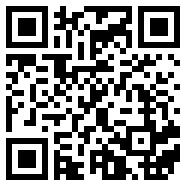 Create a To-Do list.Tick the task when done. Pick out tasks that are difficult. Estimate the time needed for each task.Calculate the total amount of time needed.Award yourself when you can hit the target.Order the tasks from the most important to the least important.Break down a difficult task into small steps. Stay clear of ________________ ________________,Find a great ________________ ________________.Take ________________.Don’t ________________.Only use ________________ when it ________________ for the task.6. Work to suit your ________________ ________________. You may like to revise how to set goals by watching the video here: https://www.youtube.com/watch?v=XpKvs-apvOsOr scan the QR code: 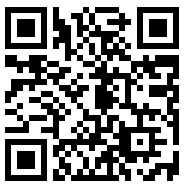 I will provide ________ solutions to the problem.I will finish my project by _______________. What to doDeadlineHow much time is neededDate to startDone(Put a tick)Submit research notes to OneNote Self-evaluation Submit research notes to OneNote Self-evaluation Submit research notes to OneNote Self-evaluation Submit the written report & mini project12Submit research notes to OneNote Self-evaluation Submit research notes to OneNote Self-evaluation Submit research notes to OneNote Self-evaluation Submit the written report & mini project13Submit research notes to OneNote Self-evaluation Submit research notes to OneNote Self-evaluation Submit research notes to OneNote Self-evaluation Submit the written report & mini project14Submit research notes to OneNote Self-evaluation Submit research notes to OneNote Self-evaluation Submit research notes to OneNote Self-evaluation Submit the written report & mini project15Submit research notes to OneNote Self-evaluation Submit research notes to OneNote Self-evaluation Submit research notes to OneNote Self-evaluation Submit the written report & mini project16Submit research notes to OneNote Self-evaluation Submit research notes to OneNote Self-evaluation Submit research notes to OneNote Self-evaluation Submit the written report & mini project17Submit research notes to OneNote Self-evaluation Submit research notes to OneNote Self-evaluation Submit research notes to OneNote Self-evaluation Submit the written report & mini project18Submit research notes to OneNote Self-evaluation Submit research notes to OneNote Self-evaluation Submit research notes to OneNote Self-evaluation Submit the written report & mini project19Submit research notes to OneNote Self-evaluation Submit research notes to OneNote Self-evaluation Submit research notes to OneNote Self-evaluation Submit the written report & mini project20Submit research notes to OneNote Self-evaluation Submit research notes to OneNote Self-evaluation Submit research notes to OneNote Self-evaluation Submit the written report & mini project21Submit research notes to OneNote Self-evaluation Submit research notes to OneNote Self-evaluation Submit research notes to OneNote Self-evaluation Submit the written report & mini project22Submit research notes to OneNote Self-evaluation Submit research notes to OneNote Self-evaluation Submit research notes to OneNote Self-evaluation Submit the written report & mini project23Submit research notes to OneNote Self-evaluation Submit research notes to OneNote Self-evaluation Submit research notes to OneNote Self-evaluation Submit the written report & mini project24Submit research notes to OneNote Self-evaluation Submit research notes to OneNote Self-evaluation Submit research notes to OneNote Self-evaluation Submit the written report & mini project25Submit research notes to OneNote Self-evaluation Submit research notes to OneNote Self-evaluation Submit research notes to OneNote Self-evaluation Submit the written report & mini project26Submit research notes to OneNote Self-evaluation Submit research notes to OneNote Self-evaluation Submit research notes to OneNote Self-evaluation Submit the written report & mini project27Submit research notes to OneNote Self-evaluation Submit research notes to OneNote Self-evaluation Submit research notes to OneNote Self-evaluation Submit the written report & mini project28Submit research notes to OneNote Self-evaluation Submit research notes to OneNote Self-evaluation Submit research notes to OneNote Self-evaluation Submit the written report & mini project29Submit research notes to OneNote Self-evaluation Submit research notes to OneNote Self-evaluation Submit research notes to OneNote Self-evaluation Submit the written report & mini project30Submit research notes to OneNote Self-evaluation Submit research notes to OneNote Self-evaluation Submit research notes to OneNote Self-evaluation Submit the written report & mini project1Submit research notes to OneNote Self-evaluation Submit research notes to OneNote Self-evaluation Submit research notes to OneNote Self-evaluation Submit the written report & mini project2Submit research notes to OneNote Self-evaluation Submit research notes to OneNote Self-evaluation Submit research notes to OneNote Self-evaluation Submit the written report & mini project3Submit research notes to OneNote Self-evaluation Submit research notes to OneNote Self-evaluation Submit research notes to OneNote Self-evaluation Submit the written report & mini project4Submit research notes to OneNote Self-evaluation Submit research notes to OneNote Self-evaluation Submit research notes to OneNote Self-evaluation Submit the written report & mini project5